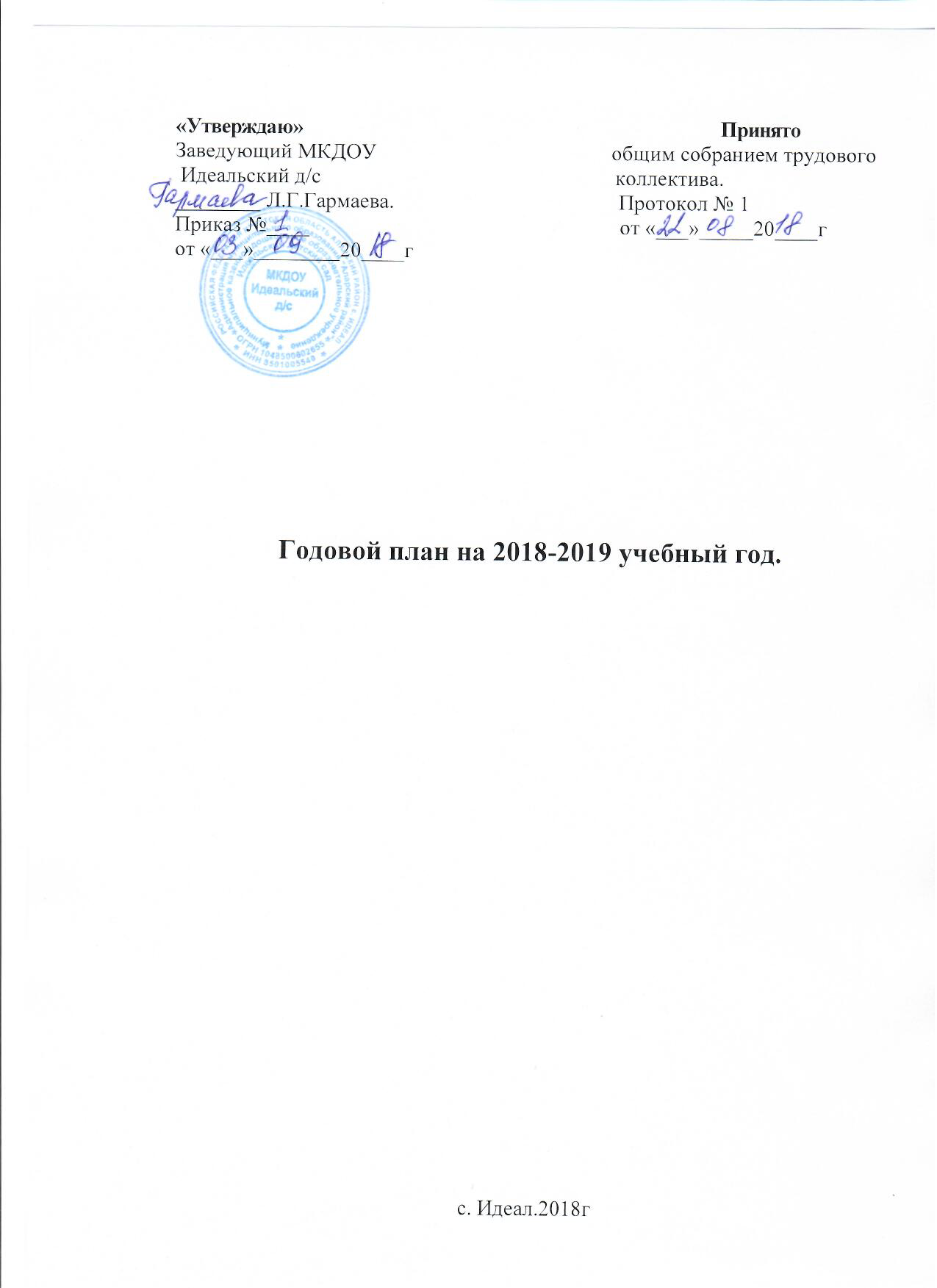 Перспективы развития ДОУ и план работы на новый2018-2019 учебный год. В ДОУ разработана, но требует серьезной апробации на практике система взаимодействия, предполагающая тесное сотрудничество педагогов и родителей в условиях открытости обеих сторон.Перед нами стоят важные задачи:- дальнейшего взаимодействия с родителями воспитанников в вопросах сохранения и укрепления здоровья детей, создания здоровьесберегающего пространства ДОУ;- индивидуализация дошкольного образования за счет разработки и реализации индивидуальных маршрутов развития и оздоровления детей;- взаимодействия воспитателей и родителей ДОУ в вопросах воспитания и развития детей.Детский сад должен стать для родителей открытой системой, для этого нужно практиковать разнообразные формы взаимодействия с родителями, оказывать им квалифицированную консультативную и практическую помощь по проблемам воспитания, развития и адаптации детей.Нам предстоит:                                                                                                           -Внедрения ФГОС в практику дошкольного образовательного учреждения-совершенствование нормативно-правовой базы деятельности учреждения;-улучшение материально-технической базы ДОУ: пополнение методического кабинета справочной и методической литературой, оснащение дидактическим и игровым оборудованием, обновление и пополнение участков, оборудование мини-стадиона);-Корректирование и реализация  стратегического плана развития ДОУ;Обеспечение здоровья и здорового образа жизниОбеспечение качества эффективности образовательного процесса в ДОУ Методическое и кадровое обеспечение учебно-воспитательного процесса.Работа с    родителямиСоздание условий для обеспечения готовности старших дошкольников к обучению в школеАДМИНИСТРАТИВНО - ХОЗЯЙСТВЕННАЯ  ДЕЯТЕЛЬНОСТЬ.ОРГАНИЗАЦИОННО - УПРАВЛЕНЧЕСКАЯ  ДЕЯТЕЛЬНОСТЬ                                                              Заведующий          Л.Г.Гармаева.№Содержание основной деятельности;  Наименование темы СрокиисполненияОтветственныеКонтроль  за ходом выполнения 1Улучшение качества медицинского обслуживания-распределение детей по группам здоровья;-разработка плана оздоровительных и закаливающих мероприятий на осеннее-зимний период года;-Анализ заболеваемости детей;- Консультации для сотрудников:а) «Профилактика простудных заболеваний в детском саду в период эпидемиологического неблагополучия».б) Повторяем правила СанПиН:      1.Требования к санитарному содержанию помещений и дезинфекционные мероприятия;      2. Требования к организации питания.  - Рейды –смотры Мойдодыра В течении года Зав.д/с.МедсестраВоспитатели2Система рационального питания:-выполнение режима питания- введение значительного количества овощей и фруктов в рацион питания- витаминотерапия- свободный питьевой режим ,фиточай ПостоянноПостоянноПостояннопостоянномедсестраНакопительная ведомость3Система физкультурно-оздоровительнных мероприятий .-использование физкультурных минуток на занятиях,в свободной деятельности.-контроль за проведением закаливающих процедурСентябрь-октябрьВ течении годаМед.сестравоспитателиПросмотр занятий 4Система создания комфортной пространственной среды- Контроль за санитарно-гигиеническим состоянием д/с и территории.-Новые подходы к воспитанию у детей личной физической культуры, воспитание у детей привычки к здоровому образу жизни.-Проведение спортивных праздников на улице по временам годаПостоянноВ течении годаВ течении года МедсестраЗав.д/сВедение по группам тетрадей по СанПиН,Консультация для воспитателейОформление стендов для родителей№                  Содержание основной деятельностиСроки исполненияОтветственные1.Организация учебно-воспитательного процесса: - Составление сетки образовательной деятельности - Ознакомление с ФЗ « Об образовании в РФ»-Взаимопосещения между воспитателями по обмену опытом- Участие воспитателей  д/с в работе РМО  Открытые просмотры педагогической деятельности:      1.Занятие – экспериментирование по экологии в старшей группе2.Просмотр НОД физкультурного развития  в младшей группе3.Просмотр  НОД физкультурного развития в младшей группе 4.Просмотр НОД  с использованием кукольного театра в младшей группе5.Итоговые открытые занятияавгустсентябрьв течении годапо плануноябрьноябрьмартфевральапрель-майЗавед. д/своспитателиВоспитатели2Организация предметно-развивающей среды в ДОУ:- Оформление интерьера согласно требований.- Использование музыки, художественной литературы на протяжении всего времени пребывания детей в детском саду.- Изготовление атрибутов к играм- Изготовление материалов с развивающим эффектом, продуманность и логика их расположения в группах. В течении годаВ течении годаВ течении годаВ течении годаКоллектив д/сВоспитателиВоспитаталиВоспитатели3.Организация выставок, смотров и конкурсов:  -  выставка детских работ « В гостях у Осени»- выставка поделок ко дню матери- конкурс на лучшую новогоднюю игрушку-смотр-конкурс зимних участков- конкурс рисунков к 23 февраля ,8 марта- конкурс рисунков к Дню Победы- смотр – конкурс д/с к новому учебному годуСентябрьНоябрьДекабрьФевральМартМайавгустВоспитателиВоспитателиВоспитателиВоспитателиВоспитателиВоспитателивоспитатели1Педсоветы:№1 –установочный1.Ознакомление и утверждение годового плана на 2018-2019 учебный год.2.Итоги смотра-конкурса по подготовке к новому 2018-2019учебному году.3.Утверждение циклограммы образовательного процесса4.Утверждение тематики родительских собраний и плана работы с родителями5.Обсуждение расстановки кадров по группам6.Анализ  игр, игрушек и игрового оборудования7.Решение педсовета Август 2018гЗаведующий2№ 2 педсовет; Педагогическое сотрудничество- понятие «педагогическая этика»- этика общения с родителями- как завоевать авторитет у ребенка - значение разнообразных форм работы с родителями- обмен мнениями, проблемами- решение педсоветаОктябрь 2018гВоспитателиЗаведующий3№3 педсовет; Особенности восприятия окружающего мира ребенком через игровые элементы.Декабрь 2018гВоспитатели, Заведующий4№ 4 педсовет 1.Анализ здоровья детей в ДОУ за 2018 год. Утверждение системы оздоровительных мероприятий.2.Организация и эффективность работы по формированию у детей здорового образа жизни  3.Совместная спортивная деятельность детей и родителей   «Здоровые дети – здоровье нации»4.Результаты контроля  оформления физкультурных уголков, атрибутов к подвижным играмФевраль 2019заведующиймедсестра5№ 5 педсовет     «Воспитание девочек и мальчиков с учетом гендерных особенностей" Воспитание девочек и мальчиков с учетом гендерных особенностей в д/с и семье«Игры мальчиков и девочек» (результаты тематического контроля3.Отношение родителей к игре как методу воспитания детей с учетом гендерных особенностейАпрель 2019Воспитатели,заведующий6№ 6 итоговый.1.О выполнении годовых задач учебного года2.Состояние здоровья воспитанников3.Уровень готовности к обучению в школе детей подготовительной группы  4.Результаты выполнения программ по всем направлениям 5.Результаты повышения квалификации и аттестации6.система работы с родителями7.Итоги административно-хозяйственной работы 8. Итоги педсоветаМай 2019заведующиймедсестравоспитателивоспитателизаведующийСеминары- практикумы;1.Интеграция и реализация образовательных областей образовательной программы2.ФЗ об образованииВ течении годаЗаведующий воспитателиКонсультации1.Адаптационный период в младших группах2.Создание и обновление предметно- развивающей среды3.Формы сотрудничества с родителями4.Преемственность в работе ДОУ и школы1.Заключение договоров с родителями.2.Знакомство с локальными документами3.Анкетирование родителей:-«Ваше мнение о работе ДОУ. Ваши ожидания и пожелания »- какой вы родитель.4.Составление социологической анкеты семьи5.Общие родительские собрания6. Составление плана работы родительского комитета7.Работа с родителями по благоустройству  территории8. «Азбука для родителей» - консультации;    - адаптация детей младшего возраста    - готовность ребенка к школьному обучению.   - агрессивные дети .    - О детском травматизме.9. Выставки для родителей:- выставка поделок, рисунков « Золотая осень».-выставка рисунков ко дню матери- выставка поделок новогодних игрушек- выставка детских работ « Волшебница – зима»-фотовыставка праздника « Новогодняя сказка»- фотовыставка праздника « Мужики и мужички»- Выставка рисунков к 23 февраля ,8 марта-фотовыставка праздника «Любимые мамы».- фотовыставка « Мы работаем».- выставка рисунков к Дню Победы-фотовыставка праздника «Наши защитники»10.Совместные праздники и досуги.Сентябрь2018гОктябрь 2018гОктябрь-ноябрьНоябрь 2018г2 раза в год Сентябрь 2018гАпрель-май 2019гСентябрь 2018гДекабрь 2018гФевраль 2019гМай  2019гСентябрь 2018гОктябрь 2018гОктябрь 2018гНоябрь 2018гДекабрь 2018гДекабрь 2018гЯнварь 2019гФевраль 2019гФевраль-март Март 2019гАпрель 2019 Май 2019Май 2019гЕжемесячно ЗаведующийЗаведующийВоспитателиВоспитателиЗаведующийЗаведующийЗаведующийзаведующийВоспитатели мл. группВоспитатели ст.группыВоспитателивоспитателивоспитателивоспитателивоспитателивоспитателивоспитателивоспитателивоспитателивоспитателивоспитателивоспитателивоспитателивоспитателивоспитателимуз.руководитель,воспитатели.1Диагностика развития детей поступающих в школу- определение уровня речевого развития- определение уровня физического развития-выявление уровня готовности детей к школе3 раза в годВоспитатели2Система организации учебно-воспитательной работы в подготовительной к школе группы.-развитие мелкой моторики рук на занятиях .-физическое развитие детей, закаливание.- формирование нравственно-патриотических качеств у детей.-воспитание у детей гуманного отношения ко всему живому на земле, к природе.-проведение комплексных ,интегрированных занятий с использованием заданий на логику .сообразительность, проявление  творчества детей.- ввести индивидуальные занятия по обучению детей игре в шахматы.Совместные мероприятия:-совместное совещание с учителями начальных классов :«Подготовка детей к школе».- отслеживание результатов учебы выпускников.- совместные праздники-посещение школы: знакомство с библиотекой ,спортзалом, классом.-совместные спортивные праздники-взаимопосещение уроков ,занятий.- родительские собрания. Форма  работыСрокиОтветств.Консультация для всех категорий работников по охране труда.СентябрьЗаведующийРемонт помещенийВ течении годаЗаведующий,  зам. зав. по АХЧ. Подготовка ДОУ д/с к зимеАпрель-майЗам. зав. по АХЧ.Благоустройство территории д/с, создание клумб, цветников, огорода.Весенне-летний периодЗаведующий,  зам. зав. по АХЧ.Приобретение методического материала по программе    «От рождения до школы» под ред  Н. Е.Вераксы. М.А.Васильевой, Т.С.Комаровой.В течение уч.года ЗаведующийФорма  работыТема СрокиОтветств.Аттестация педагогических кадровВ теч. годаЗаведующий Курсы повышения квалификации В теч.годаЗаведующий Нормативные документыВ теч.годаЗаведующий 